Plumbing Technology	Course No. 17058	Credit: 0.5Pathways and CIP Codes: Construction & Design (46.0000) - Construction Strand; Manufacturing (48.0000) - Maintenance StrandCourse Description:  An application level course designed to provide students with instruction in installing waste and vent systems, water and gas pipes, trim, and fixtures. Skills taught include cutting and joining various types of pipes (for instance, steel, plastic) using various methods (cement, seat method, and so on). (Prerequisite: 17002/Carpentry.)Directions: The following competencies are required for full approval of this course. Check the appropriate number to indicate the level of competency reached for learner evaluation.RATING SCALE:4.	Exemplary Achievement: Student possesses outstanding knowledge, skills or professional attitude.3.	Proficient Achievement: Student demonstrates good knowledge, skills or professional attitude. Requires limited supervision.2.	Limited Achievement: Student demonstrates fragmented knowledge, skills or professional attitude. Requires close supervision.1.	Inadequate Achievement: Student lacks knowledge, skills or professional attitude.0.	No Instruction/Training: Student has not received instruction or training in this area.Benchmark 0: CompetenciesBenchmark 1: CompetenciesI certify that the student has received training in the areas indicated.Instructor Signature: 	For more information, contact:CTE Pathways Help Desk(785) 296-4908pathwayshelpdesk@ksde.org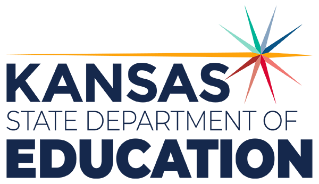 900 S.W. Jackson Street, Suite 102Topeka, Kansas 66612-1212https://www.ksde.orgThe Kansas State Department of Education does not discriminate on the basis of race, color, national origin, sex, disability or age in its programs and activities and provides equal access to any group officially affiliated with the Boy Scouts of America and other designated youth groups. The following person has been designated to handle inquiries regarding the nondiscrimination policies:	KSDE General Counsel, Office of General Counsel, KSDE, Landon State Office Building, 900 S.W. Jackson, Suite 102, Topeka, KS 66612, (785) 296-3201. Student name: Graduation Date:#DESCRIPTIONRATING0.1Demonstrate an understanding of industry standards for personal safety including the safe use of tools, equipment, and hazardous materials0.2Demonstrate time management skills.0.3Create and utilize employment documents including a resume and portfolio.0.4Demonstrate job seeking and interview skills.0.5Understand and respond to performance reviews.#DESCRIPTIONRATING1.1Demonstrate proper use of basic hand and power tools used in the plumbing trade.1.2Correctly measure, cut and join plastic, carbon steel and/or stainless steel piping/tubing.1.3Identify and install the most common types of sinks and toilets.1.4Identify and describe the functions of the major components of a water distribution system.1.5Identify and install pipe hangers and supports.1.6Identify the types of schedules and drawings used within the plumbing trade.1.7Demonstrate proper soldering techniques.1.8Identify different types of plumbing systems and their components.1.9Demonstrate proper safety procedures within the plumbing trade.1.10Troubleshoot and repair water supply, water heater, and water drainage problems.